Curriculum Vita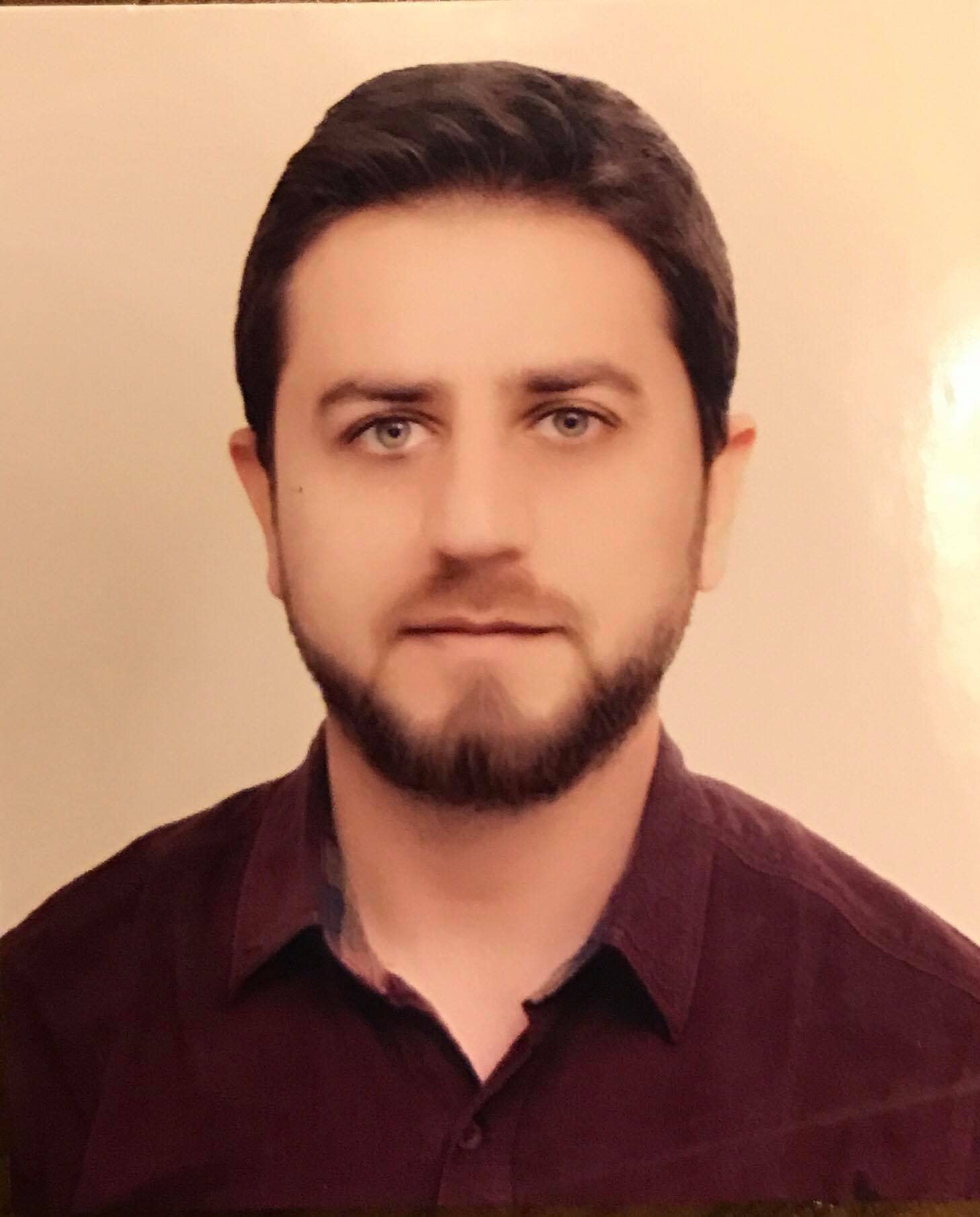 Name: -          Rahwan Waysi Haji  Gender: -         MaleAge: -            (Oct./10/1984)Marital status  :  singleEmail Address: - rahwanzebary@yahoo.comPhone Number; - +9647504747915Address;- Iraq- Kurdistan region – Duhok  - Avrocity    Educational Qualifications Hawler Medical University – College of Pharmacy (B.Sc – 2007)Certificate in Pharmacovigilance (side effects of drugs) – WHO Erbil – 2010Certificate in Application and characterization of (IR, C13 and H NMR , Mass and UV spectroscopy) in university of  Baghdad 2012Master in pharmacognosy  2012-2014.Lecturer of pharmacology 2010-2017 in Akre poly-technical university / Nursing Department.leturer of pharmacognosy 2015-2017 at university of Duhok college of pharmacy.Work Experience- Azadi teaching hospital – 2009 - Akre emergency hospital 2010-2011- Health Directorate of Duhok 2014-2016 - Duhok eye hospital  2017Trainings Application of NMR and IR spectroscopy at Baghdad university .Computer Skills Microsoft Word, Excel, Power Point.Internet ExplorerLanguage Skills Kurdish (First Language)English (Good)Arabic (Good)Personal InformationHobbies: - Reading            Traveling to various parts of the world            Learning other languages            Learning culture and traditions of other countries.Working Style:- quick adaptation, interested in working at a professional level, looking forward to work with companies and groups who put work and respect to their priorities.Appreciation to my services encourages me to always give my best. Interesting of teaching at medical university  